POLISPORTIVE 		ASSOCIAZIONE NAZIONALE DI PROMOZIONE SPORTIVA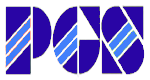 GIOVANILI 		SALESIANE 	                Sede nazionale. Via Nomentana 175 - 001615 ROMA – Tel. 06/4462179 – Fax 06/491310CORSO DI AGGIORNAMENTO PATTINAGGIO ARTISTICOIL SOTTOSCRITTO CHIEDE L’ISCRIZIONE AL CORSO DI AGGIORNAMENTOELENCO ATLETI PARTECIPANTIData _______										FirmaELENCO PERNOTTANTI*  SINGOLA              € 47,00 A PERSONA    DOPPIA O TRIPLA € 37,00 A PERSONARimini 4 – 6 Novembre  2016DA COMPILARE IN STAMPATELLOMODULO DI PREISCRIZIONEMODULO DI ISCRIZIONEda far pervenire entro il 31 agosto 2016da far pervenire entro il 30 settembre 2016 insieme alla copia del versamento/bonificocognome nomeLuogo di nascita data di nascitaResidenzaVia – n.TelefonoE mailP.G.S. di appartenenzaN. tessera PGSCorsi frequentatiCorsi frequentati